Бюджетное учреждение профессионального образованияХанты-Мансийского автономного округа – Югры«Междуреченский агропромышленный колледж»Установка дорожных знаков и искусственных неровностей в пгт. МеждуреченскийАвтор: Студент 2 курсаНекрасов Константин СергеевичРуководитель:педагог доп. образования А.В. Пуртова Междуреченский, 2017ВведениеАктуальность: Травматизм на дорогах – это проблема, которая беспокоит людей всех стран мира. Плата очень дорогая и не чем не оправданная. Попадание человека в дорожно-транспортное происшествие (ДТП) – это трагедия: даже если пострадавший остался жив и не получил дорожной травмы; но то морально – психологическое потрясение, которое он испытал при этом, травмирует его на всю жизнь. Статистика смертности Всемирной организации здравоохранения свидетельствует, что на долю транспортного травматизма приходится более трети смертельных исходов от всех несчастных случаев. Потери, связанные с дорожно-транспортными происшествиями, в несколько раз превышают ущерб от железнодорожных катастроф, пожаров и других видов несчастных случаев. Особую остроту проблема приобрела в последнее десятилетие. Главная причина в возрастающей диспропорции между приростом числа автомобилей, не улучшающимся качеством дорожной сети и инфраструктуры. Гуляя по пгт. Междуреченский я заметил, что далеко не все улицы заасфальтированы или имеют цементобетонное покрытие. Не на всех улицах есть искусственное освещение и правильно установлены некоторые дорожные знаки. Специально устроенные возвышения на проезжей части для принудительного снижения скорости движения, расположенные перпендикулярно к оси дороги установлены не по Правилам дорожного движения.Цель: выяснить, правильно ли установлены некоторые дорожные знаки и специальные возвышение на проезжей части для принудительного снижения скорости движения в пгт. Междуреченский. Задачи: 1. изучить Правила дорожного движения;2. изучить требования к правилам установки дорожных знаков;3. изучить требования к правилам установки искусственных неровностей.Объект исследования  Правила дорожного движения.Предмет исследования дорожные знаки и искусственные неровности, установленные на улицах пгт. Междуреченский.Гипотеза исследования: не все дорожные знаки 3.24 («Ограничение максимальной скорости») и специально устроенные возвышения на проезжей части для принудительного снижения скорости движения в пгт. Междуреченский установлены согласно ГОСТ Р 52289-2004.Методы исследования: наблюдение, сравнения, анализ, обобщения.Глава 1.	Работая над проектом, я использовал интернет ресурсы, в частности сайт: http://docs.cntd.ru/document/1200038798. На котором размещен документ «Национальный стандарт Российской Федерации. Технические средства организации дорожного движения. Правила применения дорожных знаков, разметки, светофоров, дорожных ограждений и направляющих устройств».Согласно этому стандарту даны следующие определения:- знак дорожный (далее - знак): Устройство в виде панели определенной формы с обозначениями или надписями, информирующими участников дорожного движения (далее - движения) о дорожных условиях и режимах движения, о расположении населенных пунктов и других объектов.- знак дублирующий: Знак, установленный в том же поперечном сечении дороги, что и основной знак, служащий для повышения надежности восприятия информации участниками движения.- разметка дорожная (далее - разметка): Линии, стрелы и другие обозначения на проезжей части, дорожных сооружениях и элементах дорожного оборудования, служащие средством зрительного ориентирования участников дорожного движения или информирующие их об ограничениях и режимах движения.- Запрещающие знаки применяют для введения ограничений движения или их отмены.В книге Н. Жульнева «Правила дорожного движения 2017 с комментариями и иллюстрациями» дано определение «Пешеходного перехода»«Пешеходный переход» – участок проезжей части, трамвайных путей, обозначенный знаками 5.19.1, 5.19.2 и (или) разметкой 1.14.1 и 1.14.2 и выделенный для движения пешеходов через дорогу. При отсутствии разметки ширина пешеходного перехода определяется расстоянием между знаками 5.19.1 и 5.19.2.На эти термины я буду опираться в своей работе.Глава 2Несмотря на постоянно изменяющиеся и ужесточающиеся Правила дорожного движения (ПДД), число дорожно-транспортных происшествий растет. Не связано ли это с некоторыми нарушениями в установке отдельных дорожных знаков, нанесения дорожной разметки и специальных возвышениях на проезжей части для принудительного снижения скорости движения, которые можно встретить в нашем поселке? Установка дорожного знака 3.24 «Ограничение максимальной скорости».Согласно ГОСТ Р 52289-2004 Технические средства организации дорожного движения. Правила применения дорожных знаков, разметки, светофоров, дорожных ограждений и направляющих устройств
пункт 5.4.22 Знак 3.24 "Ограничение максимальной скорости" применяют для запрещения движения всех транспортных средств со скоростью выше указанной на знаке при необходимости введения на участке дороги иной максимальной скорости, чем на предшествующем участке.
При ограничении скорости движения на опасных участках дороги (крутые повороты, необеспеченная видимость встречного автомобиля, сужение дороги и т.п.) зона действия знака должна соответствовать протяженности опасного участка.         Если на участке дороги устанавливают максимальную скорость, отличающуюся от максимальной скорости движения на предшествующем участке на 20 км/ч и более, применяют ступенчатое ограничение скорости с шагом не более 20 км/ч путем последовательной установки знаков 3.24 на расстоянии 100-150 м друг от друга.Ступенчатое ограничение скорости допускается не применять перед населенным пунктом, обозначенным знаком 5.23.1 или 5.23.2 («начало населенного пункта»),  в случае, если расстояние видимости знака более 150 м. В пгт. Междуреченский очень часть можно столкнуться с нарушением, когда знак 3.24 устанавливается без применения ступенчатого ограничения скорости. Как известно максимально разрешенная скорость в населенных пунктах 60 км/ч, а в нашем поселке зачастую  стоит знак 30 км/ч, а иной раз и 20 км/ч без знаков 50 или 40 км/ч, что является нарушением ПДД. Данные нарушения можно встретить на таких улицах пгт. Междуреченский как: Толстого, Луначарского и др. Зачастую инспектора Государственной Инспекции по Безопасности Дорожного Движения (ГИБДД) пользуются незнанием этой тонкости водителями и наказывают их административными штрафами. Если знать ПДД, то можно избежать данного наказания, либо оспорить его у начальника Государственной Инспекции по Безопасности Дорожного Движения Отделения Министерства Внутренних Дел Российской Федерации (ГИБДД ОМВД РФ)  по Кондинскому району, либо через суд.  Искусственные неровности (ИН)За последний год на дорогах пгт. Междуреченский появилось очень много искусственных неровностей. Искусственные неровности – это специально устроенные возвышения на проезжей части для принудительного снижения скорости движения, расположенное перпендикулярно к оси дороги. ИН устраивают на отдельных участках дорог для обеспечения принудительного снижения максимально допустимой скорости движения транспортных средств до 40 км/ч и менее.Длина ИН должна быть не менее ширины проезжей части. Допустимое отклонение - не более 0,2 м с каждой стороны дороги.
На участке для устройства ИН должен быть обеспечен водоотвод с проезжей части дороги.         Для информирования водителей участки дорог с ИН должны быть оборудованы техническими средствами организации дорожного движения: дорожными знаками и разметкой.По типу конструкций ИН бывают двух видов: монолитные и сборно-разборным. Монолитные конструкции ИН должны быть изготовлены из асфальтобетона. В зависимости от поперечного профиля ИН подразделяют на два типа:  волнообразные и  трапециевидные. (рис1)                   Волнообразный                            Трапециевидный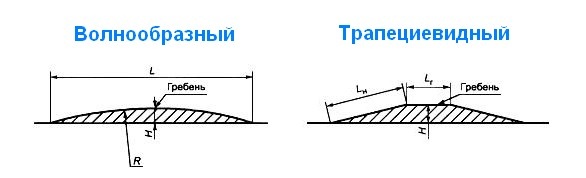 Рис.1Таблица допустимых размеров к монолитным конструкциям ИНРазмеры в метрах                                                    	таблица№1Требования к сборно-разборным конструкциям ИНРазмеры в метрах                                                                                   таблица№2 Согласно правилам применения искусственных неровностей они устанавливаются:на дорогах с асфальтобетонными и цементобетонными покрытиями на участках с искусственным освещением;за 10-15 м до наземных нерегулируемых пешеходных переходов у детских и юношеских учебно-воспитательных учреждений;допускается устраивать ИН на основе анализа причин аварийности на конкретных участках дорог с учетом состава и интенсивности движения и дорожных условий:- в начале опасного участка перед детскими и юношескими учреждениями, детскими площадками, местами массового отдыха, стадионами, вокзалами, магазинами и другими объектами массовой концентрации пешеходов, на транспортно-пешеходных и пешеходно-транспортных магистральных улицах районного значения, на дорогах и улицах местного значения, на парковых дорогах и проездах;
- перед опасными участками дорог, на которых введено ограничение скорости движения до 40 км/ч и менее, установленное знаками 3.24 "Ограничение максимальной скорости", 5.3.1 "Зона с ограничением максимальной скорости", 5.21 "Жилая зона";- перед нерегулируемыми перекрестками с необеспеченной видимостью транспортных средств, приближающихся по пересекаемой дороге, на расстоянии от 30 до 50 м до знака 2.5 "Движение без остановки запрещено";- по всей зоне действия знака 1.23 "Дети" через 50 м друг от друга. При обнаружении какого-либо дефекта ИН срок его устранения не должен превышать трех суток.Не допускается устраивать ИН в следующих случаях:на дорогах федерального значения;на дорогах регионального значения с числом полос движения 4 и более (кроме участков, проходящих по территории городов и населенных пунктов с числом жителей более 1000 человек);на остановочных площадках общественного транспорта или соседних с ними полосах движения и отгонах уширений проезжей части;на мостах, путепроводах, эстакадах, в транспортных тоннелях и проездах под мостами;на расстоянии менее 100 м от железнодорожных переездов;на магистральных дорогах скоростного движения в городах и магистральных улицах общегородского значения непрерывного движения;на подъездах к больницам, станциям скорой медицинской помощи, пожарным станциям, автобусным и троллейбусным паркам, гаражам и площадкам для стоянки автомобилей аварийных служб и другим объектам сосредоточения специальных транспортных средств;над смотровыми колодцами подземных коммуникаций.А как же обстоят дела с установкой искусственных неровностей в пгт. Междуреченский?1. ИН у нас ставятся непосредственно на регулируемых пешеходных переходах. Примером является перекресток улиц Ленина и Толстого, что является нарушением ПДД.2. Размеры ИН не соответствуют требованиям ГОСТ Р 52289-2004. Это легко проверить, проведя соответствующие измерения.3. ИН устанавливаются на участках дорог, на которых  отсутствует искусственное освещение. 4. ИН устанавливаются непосредственно возле остановок общественного транспорта. Пункты 2 – 4 относятся к ИН установленной по ул. Юбилейная. Здесь ИН установлена непосредственно возле автобусной остановки, что в случае заноса транспортного средства, может привести к трагедии. Возле этой ИН отсутствует искусственное освящение, что также является нарушением требований ПДД.Согласно ГОСТ Р 52289-2004 знак 3.24 («Ограничение максимальной скорости») с табличкой 8.2.1 («Зона действия») перед искусственной неровностью устанавливают совместно с знаком 5.20 («Искусственная неровность») на одной опоре. Значение скорости, указываемое на знаке, должно соответствовать конструкции неровности. В нашем же поселке в независимости от конструкции ИН знаки 3.24 стоят одинаковые и без таблички 8.2.1, что продлевает зону действия знака «Ограничение скорости» до ближайшего перекрестка.  Дефекты, которые  регулярно появляются на ИН не устраняются в положенные трое суток. Примером может являться ИН по ул. Весенняя. Уже несколько недель на монолитной ИН можно наблюдать выбоину, которая затрудняет движение автотранспорта.ВыводИзучив «Национальный стандарт Российской Федерации. Технические средства организации дорожного движения. Правила применения дорожных знаков, разметки, светофоров, дорожных ограждений и направляющих устройств» и проведя ряд наблюдений, я пришел к выводу:1. не все дорожные знаки 3.24 «Ограничение максимальной скорости» установлены в пгт. Междуреченский согласно ГОСТ Р 52289-2004;2. не все ИН  в пгт. Междуреченский установлены согласно ГОСТ Р 52289-2004;3. Ремонт ИН не производится в установленные законом сроки;Все эти недочеты усложняют нормальное движение автотранспорта, что может привести к дорожно-транспортным происшествиям. Список литературы1. http://docs.cntd.ru/document/12000387982. http://static.my-shop.ru/product/pdf/248/2476203.pdf3. Е. А. Кочеткова, К.А. Четверикова «Комментарий к Правилам дорожного движения Российской Федерации» ООО «Издательство «Мартин», 2016Максимально допустимая скорость движения, указываемая на знаке км/чВолнообразный профильВолнообразный профильВолнообразный профильТрапециевидный профильТрапециевидный профильТрапециевидный профильТрапециевидный профильМаксимально допустимая скорость движения, указываемая на знаке км/чДлинаМакси-мальная высота гребняРадиус криволинейной поверхностиДлинаДлинаДлинаМаксимальная высота гребняМаксимально допустимая скорость движения, указываемая на знаке км/чДлинаМакси-мальная высота гребняРадиус криволинейной поверхностигоризонтальной площадкигоризонтальной площадкинаклонного участкаМаксимальная высота гребняДлинаМакси-мальная высота гребняРадиус криволинейной поверхностигоризонтальной площадкигоризонтальной площадкинаклонного участкаМаксимальная высота гребня20От 3,0 до 3,5 включ. 0,07От 11 до 15 включ. От 2,0 до 2,5 включ.От 1,0 до 1,15 включ.От 1,0 до 1,15 включ.0,0730От 4,0 до 4,5 включ. 0,07От 20 до 25 включ.От 3,0 до 5,0 включ.От 1,0 до 1,40 включ.От 1,0 до 1,40 включ.0,0740От 6,25 до 6,75 включ. 0,07От 48 до 57 включ.От 3,0 до 5,0 включ.От 1,75 до 2,25 включ.От 1,75 до 2,25 включ.0,07Максимально допустимая скорость движения, указываемая на знаке, км/чДлина хорды LМаксимальная высота Н30От 0,50 до 0,70 включ.От 0,05 до 0,06 включ.40От 0,90 до 1,10 включ.От 0,05 до 0,06 включ.